POZIV NA DOSTAVU PONUDAza provedbu postupka nabave:Usluga stručnog savjetovanja vezanog uz pripremu projekatakoji će se prijavljivati za sufinanciranje iz EU fondova i provedbu projekata kojima je odobreno sufinanciranje iz EU fondovaEvidencijski broj: 50-4/2024Klasa: 406-01/24-01/066Urbroj: 251-29-13-24-02 Zagreb, lipanj 2024.    UPUTE ZA PRIPREMU I PODNOŠENJE PONUDEKlinički bolnički centar Sestre milosrdnice pokrenuo je postupak nabave Usluga stručnog savjetovanja vezanog uz pripremu projekata koji će se prijavljivati za sufinanciranje iz EU fondova i provedbu projekata kojima je odobreno sufinanciranje iz EU fondova, te je donio Odluku o početku postupka nabave (Klasa: 406-01/24-01/066, Urbroj: 251-29-13-24-01). Na temelju odredbe članka 12. stavka 1. ZJN 2016 i čl. 4. Općeg akta za postupanje u postupcima nabave (KLASA: 003-05/22-01/023, URBROJ: 251-29-11/3-22-10) od 30. prosinca 2022., za nabavu robe i usluga procijenjene vrijednosti do 26.540,00 eura, odnosno za nabavu radova do 66.360,00 eura godišnje (tzv. jednostavnu nabavu), naručitelj nije obvezan provoditi postupke javne nabave propisane ZJN 2016.Kriterij odabira je ekonomski najpovoljnija ponuda.Način određivanja ekonomski najpovoljnije ponude je 100% cijena.1. Podaci o NaručiteljuNaručitelj je Klinički bolnički centar Sestre milosrdnice Zagreb, Vinogradska cesta 29, MB: 03208036 OIB: 84924656517Odgovorna osoba javnog naručitelja je prof. dr. sc. Davor Vagić, dr. med.Telefon: 01/3787-111, telefax:01/3769-067, adresa elektroničke pošte: kbcsm@kbcsm.hr, web stranica: www.kbcsm.hr  Web stranica: www.kbcsm.hr Adresa elektroničke pošte: nabava@kbcsm.hr2. Podaci o osobi ili službi zaduženoj za komunikaciju s ponuditeljimaOsobe ovlaštene za komunikaciju s ponuditeljima su:Kristina Matić, bacc.oec. tel: 01/3787 294 , adresa elektroničke pošte: kristina.matic@kbcsm.hrGoran Kuljić, univ.spec.oec. tel: 01/3787 882, adresa elektroničke pošte: goran.kuljic@kbcsm.hrSve obavijesti u svezi ovog postupka nabave mogu se dobiti svakog radnog dana između 9 i 13 sati, do roka za dostavu ponuda, od osoba zaduženih za komunikaciju sa gospodarskim subjektima.3. Popis gospodarskih subjekata sukladno članku 76. ZJN 2016 Sukladno članku 80. stavku 2. točki 2. ZJN 2016 naručitelj navodi gospodarske subjekte s kojima su predstavnici naručitelja iz članka 76. stavka 2. ZJN 2016 i/ili osobe povezane s predstavnicima naručitelja, definirane člankom 77. stavkom 1. ZJN 2016, u sukobu interesa:PHARMA HEMP d.o.o., Ulica kneza Branimira 71 A, Zagreb, OIB 73731486433PROPERTIES INVENTIVE DESIGN d.o.o., Jukićeva 2/A, Zagreb, OIB 14937489808ULOLA d.o.o., Jure Kaštelana 19, Zagreb, OIB 53575159503NAŠE VOĆE d.o.o., Jukićeva 2/A, Zagreb, OIB 96115198364STARESMED j.d.o.o., Prolaz Jurja Ratkaja 7, Zagreb, OIB 05094187485HRVATSKI ZAVOD ZA TRANSFUZIJSKU MEDICINU, Petrova 3, Zagreb, OIB 61248075289CENTAR ZA ODGOJ I OBRAZOVANJE VINKO BEK, Kušlanova 59a, Zagreb, OIB     16898882733ENVILINK d.o.o., Gračani 4, Zagreb, OIB 14118994987ZAGREB HEALTH CITY d.o.o., Ksaver 209, Zagreb, OIB 86104174298.POGLED 360 d.o.o., Kopernikova 26, Zagreb, OIB 53050868963A. PROJEKTIRANJE d.o.o., I. Barutanski breg 4, Zagreb, OIB 11773709542ETNO GASTRO d.o.o. iz Krapine, Trg Ljudevita Gaja 3, OIB 43527261524     Osim navedenog, sukladno članku 80. stavku 2. točki 2. ZJN 2016 naručitelj u ovoj dokumentaciji o nabavi navodi gospodarske subjekte s kojima su predstavnici naručitelja iz članka 76. stavka 2. točke 2. ZJN 2016 u sukobu interesa:INDENTALS d.o.o., Ivana Šibla 10, Zagreb, OIB 65566857995IGH BUSINESS ADVISORY SERVICES d.o.o., Janka Rakuše 1, Zagreb, OIB 21740013729ROSA TRIM d.o.o., Prominska 48, Zagreb, OIB 31184249323ŽITNJAK d.d., Ul. Marijana Čavića 8, Zagreb, OIB 254353001184. Opis predmeta nabavePredmet nabave je: Usluga stručnog savjetovanja vezanog uz pripremu projekata koji će se prijavljivati za sufinanciranje iz EU fondova i provedbu projekata kojima je odobreno sufinanciranje iz EU fondovaOznaka i naziv iz Jedinstvenog rječnika javne nabave CPV: 72224000-1 (Usluge savjetovanja na području vođenja projekta)Usluga stručnog savjetovanja obuhvaća :praćenje objavljivanja poziva za prijavu projektnih prijedloga i identifikaciju odgovarajućih izvora financiranja za realizaciju projektnih prijedlogaanalizu dokumentacije odgovarajućih poziva za dostavu projektnih prijedloga i savjetovanje prilikom prikupljanja dokumentacije potrebne za prijavu projektnih prijedlogaprovjeru sukladnosti aktivnosti i troškova projekta uvjetima propisanim pozivomsavjetovanje u provedbi započetih projekata kako bi se osiguralo poštivanje pravila i procedura vezanih uz EU fondove, kao i odredbi općih i posebnih pravila ugovorakoordinaciju aktivnosti i svih dionika vezanih uz provedbu projekata koji se financiraju iz EU fondova.Opis predmeta nabave opisan je u Troškovniku koji čini sastavni dio Poziva na dostavu ponuda.Ponuđene usluge moraju u cijelosti zadovoljiti sve tražene tehničke uvjete iz opisa predmeta nabave i specifikacije koja se nalazi u troškovniku ovog Poziva na dostavu ponuda, odnosno, ukoliko ponuditelj nudi drugi jednakovrijedan proizvod isti treba imati karakteristike proizvoda na koji se naručitelj primjera radi pozvao u troškovniku ovog Poziva na dostavu ponuda. 5. Evidencijski broj nabave: 50-4/20246. Procijenjena vrijednost nabave:  26.544,00 eura bez PDV- a7. Vrsta, kvaliteta i količina predmeta nabave i rok na koji se sklapa ugovorUgovor o nabavi usluga stručnog savjetovanja vezano uz pripremu projekata koji će se    prijavljivati za sufinanciranje iz EU fondova i provedbu projekata kojima je odobreno sufinanciranje iz EU fondova sklapa se na razdoblje od 24 (dvadesetičetiri) mjeseca od dana sklapanja ugovora.     Odabrani ponuditelj započet će izvršavati ugovor sljedeći radni dan nakon potpisa istog.Ugovor će se izvršavati sukladno opisu iz točke 4. Opis predmeta nabave ovog Poziva na dostavu ponuda.8. Specifikacija predmeta nabaveSpecifikacija predmeta nabave opisana je u Troškovniku (Obrazac 8) koji je sastavni dio Poziva na dostavu ponuda.Ako ponuditelj ne ispuni troškovnik u skladu sa zahtjevima iz ovog Poziva na dostavu ponuda ili promjeni tekst ili količine navedene u obrascu troškovnika smatrat će se da je takav troškovnik nepotpun i nevažeći te će ponuda biti odbijena.9. Mjesto izvršenja      Mjesto izvršavanja usluge je :lokacija naručitelja : Klinički bolnički centar Sestre milosrdnice, Vinogradska cesta 29, 10000 Zagrebsjedište odabranog ponuditelja, odnosno izvršitelja.10. Rok izvršenja  Rok izvršenja usluge stručnog savjetovanja vezano uz pripremu projekata koji će se prijavljivati za sufinanciranje iz EU fondova i provedbu projekata kojima je odobreno sufinanciranje iz EU fondova je 24 (dvadesetičetiri) mjeseca od dana potpisa ugovora.     Odabrani ponuditelj započet će izvršavati ugovor sljedeći radni dan nakon potpisa istog.Ugovor će se izvršavati sukladno opisu iz točke 4. Opis predmeta nabave ovog Poziva na dostavu ponuda.       Naručitelj i odabrani ponuditelj imenovat će ovlaštene osobe koje su dužne pratiti realizaciju ugovornih obveza.Uredno izvršenje usluge koja je predmetom ovog postupka nabave prati se temeljem izvješća o obavljenim uslugama tijekom mjeseca za koji se dostavlja račun naručitelju.   Navedeno izvješće izvršitelj je dužan dostaviti naručitelju u privitku računa, a točnost i istinitost istog potvrđuje svojim potpisom ovlaštena osoba naručitelja.   Usluge će se smatrati u cijelosti uredno izvršenima dostavom računa s izvješćem o obavljenim uslugama za posljednji mjesec izvršavanja usluga ukoliko točnost i istinitost istog svojim potpisom potvrdi ovlaštena osoba naručitelja. 11.   Dokazi o nepostojanju osnova za isključenje, uvjeti sposobnosti i ostali uvjeti11.1. izvadak iz kaznene evidencije ili drugog odgovarajućeg registra ili, ako to nije moguće, jednakovrijedni dokument nadležne sudske ili upravne vlasti u državi poslovnog nastana gospodarskog subjekta, odnosno državi čiji je osoba državljanin, kojim se dokazuje da ne postoje osnove za isključenje iz članka 251. stavka 1. ZJN 2016. Ponuditelji dostavljaju dokaz sukladno članku 265. (Obrazac 2)Smatra se da su dokumenti iz članka 265. stavka 1. točke 1. ZJN 2016 ažurirani ako nisu stariji više od šest mjeseci od dana početka postupka javne nabave. Smatra se da su dokumenti iz članka 265. stavka 2. ZJN 2016 ažurirani ako nisu stariji više od šest mjeseci od dana početka postupka javne nabave.11.2. potvrdu porezne uprave ili drugog nadležnog tijela u državi poslovnog nastana gospodarskog subjekta kojom se dokazuje da ne postoje osnove za isključenje iz članka 252. stavka 1. ZJN 2016 Ponuditelji dostavljaju dokaz sukladno članku 265. ZJN 2016.Smatra se da su dokumenti iz članka 265. stavka 1. točke 2. ZJN 2016 ažurirani ako nisu stariji više od šest mjeseci od dana početka postupka javne nabave.Smatra se da su dokumenti iz članka 265. stavka 2. ZJN 2016 ažurirani ako nisu stariji više od šest mjeseci od dana početka postupka javne nabave. (Obrazac 3) 11.3. Mjere za otklanjanje osnova za isključenjeTemeljem članka 255. ZJN 2016 gospodarski subjekt kod kojeg su ostvarene osnove za isključenje iz točke 11.1. i točke 11. 2. ove dokumentacije o nabavi može naručitelju dostaviti dokaze o mjerama koje je poduzeo kako bi dokazao svoju pouzdanost bez obzira na postojanje relevantne osnove za isključenje.     Poduzimanje navedenih mjera gospodarski subjekt dokazuje:plaćanjem naknade štete ili poduzimanjem drugih odgovarajućih mjera u cilju plaćanja naknade štete prouzročene kaznenim djelom ili propustomaktivnom suradnjom s nadležnim istražnim tijelima radi potpunog razjašnjenja činjenica i okolnosti u vezi s kaznenim djelom ili propustomodgovarajućim tehničkim, organizacijskim i kadrovskim mjerama radi sprječavanja daljnjih kaznenih djela ili propusta.  Pojašnjenje:Mjere koje je poduzeo gospodarski subjekt naručitelj ocjenjuje uzimajući u obzir težinu i posebne okolnosti kaznenog djela ili propusta te je obvezan obrazložiti razloge prihvaćanja ili neprihvaćanja mjera.Javni naručitelj neće isključiti gospodarskog subjekta iz postupka javne nabave ako je ocijenjeno da su poduzete mjere primjerene.Gospodarski subjekt kojem je pravomoćnom presudom određena zabrana sudjelovanja u postupcima javne nabave ili postupcima davanja koncesija na određeno vrijeme nema pravo korištenja mogućnosti iz ove točke do isteka roka zabrane u državi u kojoj je presuda na snazi. Razdoblje isključenja gospodarskog subjekta kod kojeg su ostvarene osnove za isključenje iz članka 251. stavka 1. ZJN 2016 iz postupka javne nabave je pet godina od dana pravomoćnosti presude, osim ako pravomoćnom presudom nije određeno drugačije.11.4. izvadak iz sudskog registra ili potvrdu trgovačkog suda ili drugog nadležnog tijela u državi poslovnog nastana gospodarskog subjekta kojim se dokazuje da ne postoje osnove za isključenje iz članka 254. stavka 1. točke 2. ZJN 2016 Ponuditelji dostavljaju dokaz sukladno članku 265. ZJN 2016.Smatra se da su dokumenti iz članka 265. stavka 1. točke 3. ZJN 2016 ažurirani ako nisu stariji više od šest mjeseci od dana početka postupka javne nabave.Smatra se da su dokumenti iz članka 265. stavka 2. ZJN 2016 ažurirani ako nisu stariji više od šest mjeseci od dana početka postupka javne nabave. (Obrazac 4) 11.5. Izjava sukladno Odluci Vijeća Europske unije 2022/578 o izmjeni Odluke 2014/512/ZVSP o mjerama ograničavanja s obzirom na djelovanja Rusije kojima se destabilizira stanje u Ukrajini (Obrazac 6)Javni naručitelj će sukladno Odluci Vijeća Europske unije 2022/578 o izmjeni Odluke 2014/512/ZVSP o mjerama ograničavanja s obzirom na djelovanja Rusije kojima se destabilizira stanje u Ukrajini – čl.1.h. i Uredbi Vijeća Europske Unije 2022/576 o izmjeni Uredbe (EU) br. 833/2014 o mjerama ograničavanja s obzirom na djelovanja Rusije kojima se destabilizira stanje u Ukrajini – čl. 5.k. isključiti iz postupka javne nabave sljedeće osobe, subjekte ili tijela:(a) ruskog državljanina ili fizičku ili pravnu osobu, subjekt ili tijelo s poslovnim nastanom u Rusiji;(b) pravnu osobu, subjekt ili tijelo u čijim vlasničkim pravima subjekt iz točke (a) ima izravno ili neizravno više od 50% udjela; ili(c) fizičku ili pravnu osobu, subjekt ili tijelo koji djeluju za račun ili prema uputama subjekta iz točke (a) ili (b), uključujući, ako oni čine više od 10% vrijednosti ugovora, podugovaratelje, dobavljače ili subjekte na čije se kapacitete oslanja u smislu direktive 2014/24/EU.    Odredbe točke 5.4. odnose se i na odgovarajući način primjenjuju na sve članove zajednice gospodarskih subjekata te se utvrđuju za sve članove zajednice pojedinačno, na podugovaratelje i na subjekte na čiju se sposobnost gospodarski subjekt oslanja.     12. Oblik, način izrade, sadržaj i način dostave ponuda12.1          S a d r ž a j  p o nu d e Ponudu sačinjavaju ispunjeni i od ovlaštene osobe ponuditelja potpisani i ovjereni:  Ponudbeni list (Obrazac 1) Izjava o nekažnjavanju (Obrazac 2)  Potvrda porezne uprave (opis u točki 11.2.)  Izvadak iz sudskog registra (opis u točki 11.4.)  Izjava o dostavi jamstva za uredno ispunjenje ugovora (Obrazac 5)  Izjava sukladno mjerama ograničavanja – Rusija (Obrazac 6)  Obrazac referenci osobe odgovorne za izvršenje usluge (Obrazac 7)  Popunjeni i ovjereni troškovnik (Obrazac 8)Sve tražene izjave i obrasce ponuditelji su dužni dostaviti s ispunjenim svim stavkama odnosno traženim podacima.U slučaju da ponuditelj navedene izjave i obrasce ne potpiše, te iste ne priloži ponudi, Naručitelj će takvu ponudu smatrati neprihvatljivom.Ponuditelj ne smije mijenjati ili brisati originalni tekst Poziva na dostavu ponuda ili bilo kojeg obrasca iz poziva na dostavu ponuda.Obrazac  ponude,  sve  stranice  troškovnika  i  sve  izjave  koje  potpisuje  i  ovjeravaponuditelj, moraju biti potpisane od strane ovlaštene osobe gospodarskog subjekta.12.2.        Oblik i način  izrade ponudaPonuda mora biti izrađena u papirnatom obliku na način naznačen u Pozivu nadostavu ponuda.Ponuda mora biti uvezana u cjelinu na način da se onemogući naknadno vađenje iliumetanje listova ili dijelova ponude npr. jamstvenikom - vrpcom čija su oba kraja naposljednjoj strani pričvršćena naljepnicom ili utisnuta žigom. Ako zbog opsega ilidrugih objektivnih okolnosti ponuda ne može biti izrađena na način da čini cjelinu,onda se izrađuje u dva ili više dijelova.Ako je ponuda izrađena u dva ili više dijelova svaki dio uvezuje se na način da seonemogući naknadno vađenje ili umetanje listova.Stranice ponude označavaju se brojevima na način da je vidljiv redni broj stranice iukupan broj stranica ponude. Kada je ponuda izrađena od više dijelova, stranice seoznačavaju na način da svaki sljedeći dio započinje rednim brojem koji se nastavlja naredni broj stranice kojim završava prethodni dio.Dijelovi ponude kao što su uzorci, katalozi, mediji za pohranjivanje podataka i sličnokoji ne mogu biti uvezani ponuditelj obilježava nazivom i navodi u sadržaju ponudekao dio ponude.Ako je ponuda izrađena od više dijelova ponuditelj mora u sadržaju ponude navesti odkoliko se dijelova ponuda sastoji.Ponude se pišu neizbrisivom tintom.Ponuda se predaje u „izvorniku“, potpisana od strane ovlaštene osobe za zastupanjegospodarskog subjekta ili osobe koju je ovlaštena osoba pisanom punomoći ovlastilaza potpisivanje ponude (u tom slučaju uz ponudu se obvezno prilaže i punomoć zapotpisivanje ponude). Svaki list troškovnika ponuditelj mora ovjeriti službenim pečatomi mora biti potpisan od strane ovlaštene osobe.Ispravci u ponudi moraju biti izrađeni na način da ispravljeni tekst ostane vidljiv (čitak)ili dokaziv. Ispravci moraju uz navod datuma biti potvrđeni pravovaljanim potpisom ipečatom ovlaštene osobe gospodarskoga subjekta12.3.         Način  dostave  ponuda Ponude se dostavljaju u Klinički bolnički centar Sestre milosrdnice, Vinogradska cesta 29, Zagreb, urudžbeni ured, prizemlje, svaki radni dan od 08 do 15 sati ili preporučenom poštanskom pošiljkom na navedenu adresu.Ponuditelji dostavljaju ponudu u zatvorenoj omotnici.Na omotnici ponude mora biti naznačen naziv i adresa naručitelja, naziv i adresa ponuditelja,   evidencijski   broj   nabave,   naziv   predmeta   nabave,   naznaka   „NE OTVARAJ“ – PONUDA -, odnosno mora stajati oznaka slijedećeg izgleda:"NE OTVARAJ - PONUDA - Usluga stručnog savjetovanja vezanog uz pripremu projekata koji će se prijavljivati za sufinanciranje iz EU fondova i provedbu projekata kojima je odobreno sufinanciranje iz EU fondovaevidencijski broj nabave 50-4/2024"Ponude je potrebno dostaviti do 19. lipanj 2024. godine do 10.00 sati bez obzira na način dostave.Ponuditelj samostalno određuju način dostave ponude i sam snosi rizik eventualnog gubitka odnosno nepravovremene dostave ponude.Sve  ponude  koje  nisu  predane  na  ovaj  način  i  u  ovom  roku  neće  se  otvarati  i razmatrati, te će biti vraćene ponuditelju.U  roku  za  dostavu  ponude  ponuditelj  može  dodatnom,  pravovaljano  potpisanom izjavom izmijeniti svoju ponudu, nadopuniti je ili od nje odustati.Izmjena ili dopuna ponude dostavlja se na isti način kao i ponuda s tim da se omotnicadodatno označi tekstom „IZMJENA“ odnosno „DOPUNA“.Ponuditelj može do isteka roka za dostavu ponude pisanom izjavom odustati od  svoje dostavljene ponude. Pisana izjava se dostavlja na isti način kao i ponuda s obveznom naznakom „ODUSTANAK OD PONUDE“Ponuda se ne može mijenjati nakon isteka roka za dostavu ponuda.Naručitelj će na zahtjev ponuditelja dati potvrdu o datumu i vremenu primitka ponude.13. Dopustivost dostave ponuda elektroničkim putemNije dozvoljeno dostavljanje ponude elektroničkim putem.14. Dopustivost varijanti ponudaVarijante ponude nisu dopuštene.15. Način izračuna cijene za predmet nabave, sadržaj cijene i način promjenecijeneCijena ponude obuhvaća sve stavke troškovnika i piše se brojkama.U cijenu ponude bez poreza na dodanu vrijednost trebaju biti uračunati svi troškovi ipopusti.PDV  se iskazuje zasebno iza cijene ponude.Ako  ponuditelj nije u sustavu  poreza  na dodanu  vrijednost ili je predmet nabave oslobođen poreza na dodanu vrijednost, u ponudbenom listu, na mjesto predviđeno za upis cijene ponude s porezom na dodanu vrijednost, upisuje se isti iznos kao što je upisan  na  mjestu  predviđenom  za  upis  cijene  ponude  bez  poreza  na  dodanu vrijednost, a mjesto predviđeno za upis iznosa poreza na dodanu vrijednost ostavljase prazno.Ukupnu cijenu ponude čini cijena ponude s PDV-om.Ponuditelji su dužni popopuniti tražene podatke u troškovniku te cijenu bez PDV-a, iznos PDV-a i cijenu s PDV-om.Cijena izražena u troškovniku je fiksna i nepromjenjiva.16.  Provjera  računske  ispravnosti  ponude  i  objašnjenje  neuobičajeno  niskecijeneNaručitelj provjerava računsku ispravnost ponude.Kada izračuni vezani za pojedinačne stavke troškovnika ili cijenu ponude bez poreza na dodanu vrijednost navedeni u ispravljenom troškovniku u ponudi ne odgovaraju metodologiji izračuna iz članka 7. Uredbe o načinu izrade i postupanju s dokumentacijom za nadmetanje i ponudama, naručitelj će ih ispraviti sukladno metodologiji iz citiranog članka Uredbe.Kada  cijena ponude bez poreza  na  dodanu  vrijednost  izražena  u  troškovniku  ne odgovara cijeni ponude bez poreza na dodanu vrijednost izraženoj u ponudbenom listu, vrijedi cijena ponude bez poreza na dodanu vrijednost izražena u troškovniku.U zahtjevu za prihvat ispravka računske pogreške naručitelj će naznačiti koji je dio ponude ispravljen  kao i novu cijenu ponude  proizišle nakon ispravka.Naručitelj će od ponuditelja tražiti objašnjenje cijene ponude koju smatra neuobičajeno niskom ako su ispunjeni sljedeći uvjeti:cijena ponude za više od 50% niža od prosječne cijene preostalih valjanih     ponudacijena ponude je za više od 20% niža od cijene drugo rangirane valjane ponude, izaprimljene najmanje tri valjane ponude.17. Valuta u kojoj cijena ponude treba biti izraženaCijena ponude izražava se u eurima.18. Rok, način i uvjeti plaćanjaPlaćanje se obavlja u roku 60 (šezdeset) dana od dana izdavanja računa, po izvršenim ugovornim obvezama.Plaćanje se obavlja na žiro-račun odabranog ponuditelja.Predujam i traženje sredstava osiguranja plaćanja isključeni su.19. Rok valjanosti ponudeRok valjanosti ponude mora biti najmanje 90 (devedeset) dana od krajnjeg roka za dostavu ponuda. Ponude s kraćim rokom valjanosti bit će odbačene kao neprihvatljive.Rok valjanosti ponude mora biti naveden u obrascu ponude.Naručitelj može zatražiti od ponuditelja primjereno produženje roka valjanosti ponude sukladno članku 216.stavak 2. ZJN 2016.20. Kriterij odabira najpovoljnije ponudeSukladno odredbama ZJN 2016 i Općeg akta za postupanje u postupcima nabave članovi stručnog povjerenstva Naručitelja provesti će postupak nabave za sklapanje ugovora s jednim gospodarskim subjektom – najpovoljnijim ponuditeljem, utvrditi prihvatljive ponude i predložiti odgovornoj osobi Naručitelja donošenje Odluke o odabiru.Kriterij odabira je ekonomski najpovoljnija ponuda. Način određivanja ekonomski najpovoljnije ponude je 100% cijena.Ponude dostavljene na temelju objavljenog Poziva na dostavu ponuda na internetskim stranicama, uzimaju se u razmatranje pod istim uvjetima kao i ponude dostavljene na temelju Poziva na dostavu ponuda upućenog gospodarskim subjektima po vlastitom izboru.21. Jezik na kojem se sastavlja ponudaPonuda se podnosi na hrvatskom jeziku i latiničnom pismu.22. Datum, vrijeme i mjesto dostave ponudaRok za dostavu ponuda je do 19. lipanj 2024. godine do 10.00 satiAdresa na koju se dostavljaju ponude je: KLINIČKI BOLNIČKI CENTAR SESTRE MILOSRDNICE, Vinogradska 29, 10 000 ZagrebPonude  koje  Naručitelj  primi  nakon  isteka  krajnjeg  roka  za  podnošenje  ponuda smatrat će se zakašnjelima, neće biti otvorene i biti će vraćene ponuditeljima koji su ih podnijeli.23. Stavljanje na raspolaganje Poziva na dostavu ponuda u slučaju objave na internetskim stranicama naručitelja Poziv na dostavu ponuda stavljen je na raspolaganje na internetskoj adresi naručitelja. Naručitelj ne vodi evidenciju o ponuditeljima koji su preuzeli Poziv na dostavu ponuda na njegovim internetskim stranicama, pa ponuditelji koji na taj način preuzmu poziv za nadmetanje moraju o tome obavijestiti naručitelja faxom, e-mailom ili na drugi dokaziv način.Sve eventualne izmjene poziva za dostavu ponuda biti će objavljene na internetskoj adresi naručitelja.24.  JamstvaJamstvo, opisano u ovoj cjelini dokumentacije o nabavi, ponuditelji ili izvršitelj dužni su dostaviti naručitelju u papirnatom obliku u izvorniku, u obliku u iznosu od 10%.-	neopozive, bezuvjetne, bankarske garancije naplative na prvi poziv korisnika garancije i bez prigovoraili-     zadužnice ili-	bjanko zadužniceili-	novčanog pologa – uplatom iznosa jamstva na račun Naručitelja IBAN: HR 12 1001 0051 8630 00160, model plaćanja: HR 64 9725-26395 – OIB uplatitelja, opis plaćanja: ev.br. ___/202  – polog jamstva za ___________ (navesti vrstu jamstva)U svakoj bankarskoj garanciji mora biti navedeno da je korisnik garancije Klinički bolnički centar Sestre milosrdnice, Vinogradska cesta 29, Zagreb.Na svakoj bankarskoj garanciji mora biti izrijekom navedeno da je bezuvjetna, neopoziva, naplativa na prvi poziv korisnika garancije i bez prigovora.U svakoj bankarskoj garanciji mora biti navedeno da je korisnik garancije Klinički bolnički centar Sestre milosrdnice, Vinogradska cesta 29, Zagreb.Na svakoj bankarskoj garanciji mora biti izrijekom navedeno da je bezuvjetna, neopoziva, naplativa na prvi poziv korisnika garancije i bez prigovora.24.1. Odabrani ponuditelj, odnosno izvršitelj dužan je u roku od 10 (deset) radnih dana od dana poziva naručitelja najpovoljnijem ponuditelju na sklapanje ugovora o javnoj nabavi usluge ili od dana primitka ugovora potpisanog od strane naručitelja (koji zamjenjuje pisani poziv na sklapanje ugovora) ishoditi bankovno jamstvo za uredno ispunjenje ugovora i dostaviti ga naručitelju zajedno s potpisanim primjercima ugovora, odnosno uz potpisane primjerke ugovora dostaviti naručitelju garanciju, zadužnicu, bjanko zadužnicu, ili potvrdu o uplati novčanog pologa u visini 10 % (deset posto) ukupne vrijednosti ovog Ugovora (bez PDV-a) kao osiguranje Naručitelju da će u ugovorenom roku isporučiti, instalirati i pustiti u rad ugovorenu robu, prema zahtjevima Naručitelja, pravilima struke, važećim standardima, normativima, zakonima i tehničkim propisima Republike Hrvatske, na način opisan u troškovniku kao i za slučaj povrede ugovorenih  obveza.Jamstvo za uredno ispunjenje ugovora treba biti s rokom valjanosti najmanje 10 (deset) dana dužim od roka izvršenja ugovora, a isti teče od dana obostranog potpisa ugovora.25. Rok donošenja odluke o odabiru ili poništenjuOdluku o odabiru ili poništenju nabave, Naručitelj će donijeti u roku od 30 (trideset) dana od dana isteka roka za dostavu ponude, koju će dostaviti Ponuditeljima sukladno ZJN 2016 .26. Bitni uvjeti ugovoraOdabrani ponuditelj je u obvezi izvršiti predmet nabave sukladno roku, kvaliteti, uvjetima, cijenama i količinama navedenim u ponudi i troškovniku koji će biti sastavni dio Ugovora o nabavi te uvjetima Poziva na dostavu ponuda.    Bitni uvjeti ugovora:−  oblik  ugovora:  pisani,  potpisan  i  ovjeren  pečatom  odgovornih  osoba  ugovornihstrana,-  ugovorne  strane:  Naručitelj  (Klinički bolnički centar Sestre milosrdnice) / odabrani ponuditelj (_____________),- predmet nabave: - sastavni dio ugovora: ponudbeni troškovnik− mjesto izvršenja predmeta nabave: Klinički bolnički centar Sestre milosrdnice, Vinogradska cesta 29, Zagreb− cijena predmeta nabave: sukladno troškovniku i cijeni odabrane ponude, na temelju procijenjene vrijednosti nabave Naručitelja− rok izvršenja predmeta nabave: Rok izvršenja usluge je 24 (dvadesetičetiri) mjeseca od dana potpisa ugovora.−  rok na koji se sklapa ugovor:. Ugovor o nabavi usluge sklapa se na razdoblje od 24 (dvadesetičetiri) mjeseca od dana sklapanja ugovora.− odredbe o jamstvu za uredno ispunjenje ugovora: Odabrani ponuditelj, odnosno izvršitelj, dužan je u roku od 10 (deset) radnih dana od dana poziva naručitelja najpovoljnijem ponuditelju na sklapanje ugovora o javnoj nabavi ili od dana primitka ugovora potpisanog od strane naručitelja (koji zamjenjuje pisani poziv na sklapanje ugovora) ishoditi bankovno jamstvo za uredno ispunjenje ugovora i dostaviti ga naručitelju zajedno s potpisanim primjercima ugovora, odnosno uz potpisane primjerke ugovora dostaviti naručitelju garanciju, zadužnicu, bjanko zadužnicu ili potvrdu o uplati novčanog pologa u visini 10 % (deset posto) ukupne vrijednosti ovog Ugovora (bez PDV-a) kao osiguranje Naručitelju da će u ugovorenom roku izvršiti uslugu, prema zahtjevima Naručitelja, pravilima struke, važećim standardima, normativima, zakonima i tehničkim propisima Republike Hrvatske, na način opisan u troškovniku kao i za slučaj povrede ugovorenih obveza.Jamstvo za uredno ispunjenje ugovora treba biti s rokom valjanosti najmanje 10 (deset) dana dužim od roka izvršenja ugovora, a isti teče od dana obostranog potpisa ugovora.Ako odabrani ponuditelj ne izvrši uslugu u ugovorenom roku dužan je platiti ugovornu kaznu  u  iznosu  2‰  od  ukupne  vrijednosti  ugovora  za  svaki  dan  zakašnjenja; Ukupni iznos ugovorne kazne ne može biti veći od 5% (pet posto) ukupne vrijednosti ugovora (s PDV) − rok, način i uvjeti plaćanja: Plaćanje se obavlja u roku 60 (šezdeset) dana od dana izdavanja računa, po izvršenim ugovornim obvezama.Plaćanje se obavlja na žiro-račun odabranog ponuditelja    Predujam i traženje sredstava osiguranja plaćanja isključeni su27.  Podaci o osobama odgovornim za izvršenje ugovoraU Ugovoru o nabavi usluga stručnog savjetovanja vezano uz pripremu projekata koji će se prijavljivati za sufinanciranje iz EU fondova i provedbu projekata kojima je odobreno sufinanciranje iz EU fondova naznačiti će se imena i odgovarajuća stručna kvalifikacija osoba odgovornih za izvršenje ugovora o nabavi.28. Povrat dokumentacijePonude i dokumentacija priložena uz ponudu, osim jamstva za ozbiljnost ponude, ne vraćaju se osim u slučaju zakašnjele ponude i odustajanja ponuditelja od neotvorene ponude.29. Posebne odredbeNa ovaj  postupak se ne  primjenjuju  odredbe  ZJN 2016 i  Naručitelj zadržava pravo poništiti ovaj postupak nabave u bilo kojem trenutku,odnosno ne odabrati niti jednu ponudu, a sve bez ikakvih obveza ili naknada bilo koje vrste prema ponuditeljima.OBRASCIOBRASCI SU SASTAVNI DIO POZIVA NA DOSTAVU PONUDA ZA OVAJ POSTUPAK  NABAVE  I  NJIHOV  OBLIK  PROPISAN  JE  OD  STRANE NARUČITELJA. PONUDE KOJE NEĆE SADRŽAVATI SVE TRAŽENE PODATKE, ODNOSNO PONUDE U KOJIMA NISU POPUNJENE ILI SU NEISPRAVNO POPUNJENE SVE ODNOSNO NEKE STAVKE TRAŽENIH OBRAZACA, ODNOSNO PONUDE KOJE SADRŽE DJELOMIČNO POPUNJENE OBRASCE, SMATRAT ĆE SE NEPOPRAVLJIVO MANJKAVIM TE ĆE TAKVE PONUDE BITI ISKLJUČENE IZ POSTUPKA NABAVE.Obrazac 1.OBRAZAC PONUDEPonuditelj	___________________________________________________________Adresa sjedišta:_______________________________________________________Telefon:	___________________________________________________________Telefax:	___________________________________________________________E-mail:	__________________________________________________________Internetska adresa:_____________________________________________________OIB: ____________________________________________________Žiro račun	___________________________________________________________Odgovorna osoba:   ________________________________________________Osoba za kontakt:  __________________________________________P O N U D AzaProučili smo Poziv na dostavu ponuda te sve dokumente i podatke koje nam je Naručitelj stavio na raspolaganje, detaljno smo upoznati s predmetom nabave i s uvjetima za njeno provođenje te nudimo Predmet nabave sukladno Pozivu na dostavu ponuda za cijenu navedenu kako slijedi: u skladu s troškovnikom koji se nalazi u prilogu i čini sastavni dio ponude.Suglasni smo da rok izvršavanja usluge iz točke I. ovog Obrasca bude 24 (dvadesetičetiri) mjeseca od dana sklapanja ugovora, sukladno odredbama Poziva na dostavu ponuda i Prijedlogu Ugovora koji je sastavni dio istog.Suglasni smo da se plaćanje vrši u roku od 60 dana od dana izdavanja računa, po izvršenim ugovornim obvezama. Suglasni smo da se plaćanje vrši u eurima i da se ne odobrava plaćanje predujma.Suglasni smo da će se, ako se naša ponuda prihvati, temeljem provedenog postupka nabave sklopiti ugovor o nabavi Suglasni smo da ova Ponuda ostane pravovaljana 90 (slovima: devedeset) dana od dana otvaranja ponuda 	_____________________________		___________________________________________	(mjesto i datum)		(čitko ime i prezime osobe ovlaštene			za zastupanje gospodarskog subjekta)		M.P.	___________________________________________			(vlastoručni potpis osobe ovlaštene			za zastupanje gospodarskog subjekta)Obrazac 2.Obrazac izjave ponuditelja da ne postoje osnove za isključenja iz sudjelovanja u postupku nabave  sukladno članku 251. i 265. ZJN 2016Temeljem članka 265. stavka 2. Zakona o javnoj nabavi (Narodne novine, broj 120/16, 114/2022), kao osoba iz članka 251. stavka 1. točke 1. istog Zakona kao__________________________________________________________________________________(upisati svojstvo osobe : član upravnog ili upravljačkog ili nadzornog tijela ili osoba koja ima ovlasti za zastupanje, donošenje odluka ili nadzora gospodarskog subjekta)u gospodarskom subjektu _________________________________________________________________(naziv gospodarskog subjekta)______________________________________________________________________________________(sjedište i OIB / indentifikacijski broj gospodarskog subjekta)dajem sljedećuIZJAVU O NEKAŽNJAVANJUkojom ja ______________________________________________________________________________,(ime i prezime)iz  ___________________________________________________________________________________,(adresa stanovanja)broj identifikacijskog dokumenta  (osobne iskaznice ili putovnice)__________________ izdane od _________________________________________,izjavljujem (zaokružiti a ili b ili oboje) :da nisam pravomoćnom presudom osuđen zaza sebe i za navedenog gospodarskog subjekta da nismo pravomoćnom presudom osuđeni zai/ilikao osoba ovlaštena za zastupanje gospodarskog subjekta u ime i za račun drugog člana upravnog ili upravljačkog ili nadzornog tijela ili osobe koja ima ovlasti za zastupanje, donošenje odluka ili nadzora gospodarskog subjekta za koju se izjava daje__________________________________________________________________________________(navesti ime i prezime osobe za koju se izjava daje, adresu stanovanja, broj identifikacijskog dokumenta i izdavatelja istog)__________________________________________________________________________________(navesti ime i prezime osobe za koju se izjava daje, adresu stanovanja, broj identifikacijskog dokumenta i izdavatelja istog)__________________________________________________________________________________(navesti ime i prezime osobe za koju se izjava daje, adresu stanovanja, broj identifikacijskog dokumenta i izdavatelja istog)__________________________________________________________________________________(navesti ime i prezime osobe za koju se izjava daje, adresu stanovanja, broj identifikacijskog dokumenta i izdavatelja istog)__________________________________________________________________________________(navesti ime i prezime osobe za koju se izjava daje, adresu stanovanja, broj identifikacijskog dokumenta i izdavatelja istog)__________________________________________________________________________________(navesti ime i prezime osobe za koju se izjava daje, adresu stanovanja, broj identifikacijskog dokumenta i izdavatelja istog)__________________________________________________________________________________(navesti ime i prezime osobe za koju se izjava daje, adresu stanovanja, broj identifikacijskog dokumenta i izdavatelja istog)__________________________________________________________________________________(navesti ime i prezime osobe za koju se izjava daje, adresu stanovanja, broj identifikacijskog dokumenta i izdavatelja istog)__________________________________________________________________________________(navesti ime i prezime osobe za koju se izjava daje, adresu stanovanja, broj identifikacijskog dokumenta i izdavatelja istog)da ista/e nije pravomoćnom presudom osuđena za :sudjelovanje u zločinačkoj organizaciji, na temeljučlanka 328. (zločinačko udruženje) i članka 329. (počinjenje kaznenog djela u sastavu zločinačkog udruženja) Kaznenog zakonačlanka 333. (udruživanje za počinjenje kaznenih djela), iz Kaznenog zakona (»Narodne novine«, br. 110/97., 27/98., 50/00., 129/00., 51/01., 111/03., 190/03., 105/04., 84/05., 71/06., 110/07., 152/08., 57/11., 77/11. i 143/12.)korupciju, na temeljučlanka 252. (primanje mita u gospodarskom poslovanju), članka 253. (davanje mita u gospodarskom poslovanju), članka 254. (zlouporaba u postupku javne nabave), članka 291. (zlouporaba položaja i ovlasti), članka 292. (nezakonito pogodovanje), članka 293. (primanje mita), članka 294. (davanje mita), članka 295. (trgovanje utjecajem) i članka 296. (davanje mita za trgovanje utjecajem) Kaznenog zakonačlanka 294.a (primanje mita u gospodarskom poslovanju), članka 294.b (davanje mita u gospodarskom poslovanju), članka 337. (zlouporaba položaja i ovlasti), članka 338. (zlouporaba obavljanja dužnosti državne vlasti), članka 343. (protuzakonito posredovanje), članka 347. (primanje mita) i članka 348. (davanje mita) iz Kaznenog zakona (»Narodne novine«, br. 110/97., 27/98., 50/00., 129/00., 51/01., 111/03., 190/03., 105/04., 84/05., 71/06., 110/07., 152/08., 57/11., 77/11. i 143/12.)prijevaru, na temeljučlanka 236. (prijevara), članka 247. (prijevara u gospodarskom poslovanju), članka 256. (utaja poreza ili carine) i članka 258. (subvencijska prijevara) Kaznenog zakonačlanka 224. (prijevara), članka 293. (prijevara u gospodarskom poslovanju) i članka 286. (utaja poreza i drugih davanja) iz Kaznenog zakona (»Narodne novine«, br. 110/97., 27/98., 50/00., 129/00., 51/01., 111/03., 190/03., 105/04., 84/05., 71/06., 110/07., 152/08., 57/11., 77/11. i 143/12.)terorizam ili kaznena djela povezana s terorističkim aktivnostima, na temeljučlanka 97. (terorizam), članka 99. (javno poticanje na terorizam), članka 100. (novačenje za terorizam), članka 101. (obuka za terorizam) i članka 102. (terorističko udruženje) Kaznenog zakonačlanka 169. (terorizam), članka 169.a (javno poticanje na terorizam) i članka 169.b (novačenje i obuka za terorizam) iz Kaznenog zakona (»Narodne novine«, br. 110/97., 27/98., 50/00., 129/00., 51/01., 111/03., 190/03., 105/04., 84/05., 71/06., 110/07., 152/08., 57/11., 77/11. i 143/12.)pranje novca ili financiranje terorizma, na temeljučlanka 98. (financiranje terorizma) i članka 265. (pranje novca) Kaznenog zakonačlanka 279. (pranje novca) iz Kaznenog zakona (»Narodne novine«, br. 110/97., 27/98., 50/00., 129/00., 51/01., 111/03., 190/03., 105/04., 84/05., 71/06., 110/07., 152/08., 57/11., 77/11. i 143/12.)dječji rad ili druge oblike trgovanja ljudima, na temeljučlanka 106. (trgovanje ljudima) Kaznenog zakonačlanka 175. (trgovanje ljudima i ropstvo) iz Kaznenog zakona (»Narodne novine«, br. 110/97., 27/98., 50/00., 129/00., 51/01., 111/03., 190/03., 105/04., 84/05., 71/06., 110/07., 152/08., 57/11., 77/11. i 143/12.), 			ZA GOSPODARSKI SUBJEKT	_____________________________		___________________________________________	(mjesto i datum)		(čitko ime i prezime osobe ovlaštene			za zastupanje gospodarskog subjekta)		M.P.	___________________________________________			(vlastoručni potpis osobe ovlaštene			za zastupanje gospodarskog subjekta)UPUTA:Ovaj obrazac potpisuju osobe ili se daje za osobe koje su članovi upravnog, upravljačkog ili nadzornog tijela ili koje imaju ovlasti zastupanja, donošenja odluka ili nadzora toga gospodarskog subjekta.Sukladno članku 20. stavku 12. Pravilnika o dokumentaciji o nabavi te ponudama u postupcima javne nabave (Narodne novine, broj 65/17,75/20) izjavu iz članka 265. stavka 2. u vezi s člankom 251. stavkom 1. ZJN 2016 može dati osoba po zakonu ovlaštena za zastupanje gospodarskog subjekta za gospodarski subjekt i za sve osobe koje su članovi upravnog, upravljačkog ili nadzornog tijela ili osoba koja ima ovlasti za zastupanje, donošenje odluka ili nadzora gospodarskog subjekta.U navedenom slučaju osoba ovlaštena za zastupanje gospodarskog subjekta može na jednoj izjavi dati izjavu i za sve osobe koje su članovi upravnog, upravljačkog ili nadzornog tijela ili osoba koja ima ovlasti za zastupanje, donošenje odluka ili nadzora gospodarskog subjekta.NAPOMENA:U slučaju da gospodarski subjekt ima poslovni nastan u Republici Hrvatskoj, ovaj obrazac Izjave o nekažnjavanju mora imati ovjereni potpis davatelja Izjave kod javnog bilježnika ili kod nadležne sudske ili upravne vlasti ili strukovnog ili trgovinskog tijela u Republici Hrvatskoj. U slučaju da gospodarski nema poslovni nastan u Republici Hrvatskoj, ovaj obrazac Izjave o nekažnjavanju mora imati ovjereni potpis davatelja Izjave kod javnog bilježnika ili kod nadležne sudske ili upravne vlasti ili strukovnog ili trgovinskog tijela u državi poslovnog nastana gospodarskog subjekta, odnosno državi čiji je osoba državljanin.Obrazac 3.IZJAVA O PLAĆANJU DOSPJELIH POREZNIH OBVEZA I OBVEZA ZA MIROVINSKO I ZDRAVSTVENO OSIGURANJAE ZA GOSPODARSKOG SUBJEKTA KOJI NEMA POSLOVNI NASTAN U REPUBLICI HRVATSKOJIzjava se traži jedino ako se ne izdaju dokumenti iz članka 265. stavka 1. točke 2. ili ako ne obuhvaćaju sve okolnosti iz članka 252. stavka 1. Zakona o javnoj nabavi (Narodne novine, broj 120/16)Temeljem članka 252. stavka 1. točke 2. i članka  265. stavka 2. Zakona o javnoj nabavi (Narodne novine, broj 120/16, 114/2022) kao osoba ovlaštena za zastupanje gospodarskog subjekta dajem sljedeću IZJAVU O PLAĆANJU DOSPJELIH POREZNIH OBVEZAI OBVEZA ZA MIROVINSKO I ZDRAVSTVENO OSIGURANJEkojom ja ______________________________________________________________________________,(ime i prezime)iz  ___________________________________________________________________________________,(adresa stanovanja)broj identifikacijskog dokumenta  (osobne iskaznice ili putovnice) ________________________________izdane od __________________________________________________________________________,kao osoba ovlaštena po zakonu za zastupanje gospodarskog subjekta kojeg zastupam______________________________________________________________________________________(naziv gospodarskog subjekta)______________________________________________________________________________________(sjedište i OIB ili identifikacijski broj zemlje poslovnog nastana)izjavljujem da je gospodarski subjekt kojeg zastupam ispunio sve obveze plaćanja dospjelih poreznih obveza i obveza za mirovinsko i zdravstveno osiguranje u Republici Hrvatskoj ili u državi poslovnog nastana gospodarskog subjekta, budući da gospodarski subjekt nema poslovni nastan u Republici Hrvatskoj.			ZA GOSPODARSKI SUBJEKT	_____________________________		___________________________________________	(mjesto i datum)		(čitko ime i prezime osobe ovlaštene			za zastupanje gospodarskog subjekta)		M.P.	___________________________________________			(vlastoručni potpis osobe ovlaštene			za zastupanje gospodarskog subjekta)UPUTA:Ovaj obrazac potpisuju osobe koje su članovi upravnog, upravljačkog ili nadzornog tijela ili koje imaju ovlasti zastupanja, donošenja odluka ili nadzora toga gospodarskog subjekta.Ako gospodarski subjekt ima više osoba ovlaštenih za zastupanje ovu izjavu zajednički potpisuju osobe koje su ovlaštene za skupno zastupanje gospodarskog subjekta.Izjava mora imati ovjereni potpis kod nadležne sudske ili upravne vlasti, javnog bilježnika ili strukovnog ili trgovinskog tijela u državi poslovnog nastana gospodarskog subjekta, odnosno državi čiji je osoba državljanin.Prihvaća se i izjava s ovjerenim potpisom kod javnog bilježnika iz Republike Hrvatske.Obrazac 4.OBRAZAC IZJAVE PONUDITELJA DA NE POSTOJE OSNOVE ZA ISKLJUČENJA IZ SUDJELOVANJA U POSTUPKU JAVNE  NABAVE  SUKLADNO ČLANKU 265. STAVKU 2. ZJN 2016 ZA GOSPODARSKOG SUBJEKTA KOJI NEMA POSLOVNI NASTAN U REPUBLICI HRVATSKOJ________________________(naziv ponuditelja)________________________(adresa)Na temelju članka 265. stavka 2. Zakona o javnoj nabavi (Narodne novine, broj 120/2016, 114/2022) dajem sljedeću I Z J A V Uja ____________________________________________________________________________________,(ime i prezime)rođen/-a_______________________u ______________________________________________________,                         (datum rođenja)                                                                   (mjesto rođenja)s prebivalištem u _______________________________________________________________________(mjesto i adresa)kao osoba ovlaštena po zakonu za zastupanje gospodarskog subjekta______________________________________________________________________________________(naziv gospodarskog subjekta)______________________________________________________________________________________(sjedište i OIB / indentifikacijski broj gospodarskog subjekta)izjavljujem da  nad naprijed navedenim gospodarskim subjektom nije otvoren stečajni postupak, da isti nije nesposoban za plaćanje ili prezadužen, nije u postupku likvidacije, njegovom imovinom ne upravlja stečajni upravitelj ili sud, nije u nagodbi s vjerovnicima, nije obustavio poslovne aktivnosti niti je u bilo kakvoj istovrsnoj situaciji koja proizlazi iz sličnog postupka prema nacionalnim zakonima i propisima.							           ZA GOSPODARSKI SUBJEKT	_____________________________		___________________________________________	(mjesto i datum)		(čitko ime i prezime osobe ovlaštene			za zastupanje gospodarskog subjekta			ili osobe ovlaštene za zastupanje zajednice ponuditelja)		M.P.	___________________________________________			(vlastoručni potpis osobe ovlaštene			za zastupanje gospodarskog subjekta			ili osobe ovlaštene za zastupanje zajednice ponuditelja)NAPOMENA:Ovaj obrazac potpisuju osobe koje su članovi upravnog, upravljačkog ili nadzornog tijela ili koje imaju ovlasti zastupanja, donošenja odluka ili nadzora toga gospodarskog subjekta.Sukladno članku 265. stavku 2. Zakona o javnoj nabavi (Narodne novine, broj 120/16, 114/2022 ) ako se u državi poslovnog nastana gospodarskog subjekta, odnosno državi čiji je osoba državljanin ne izdaju dokumenti iz stavka 1. citiranog članka ili ako ne obuhvaćaju sve okolnosti iz članka 251. stavka 1., članka 252. stavka 1. i članka 254. stavka 1. točke 2. istog Zakona, oni mogu biti zamijenjeni izjavom pod prisegom ili, ako izjava pod prisegom prema pravu dotične države ne postoji, izjavom davatelja s ovjerenim potpisom kod nadležne sudske ili upravne vlasti, javnog bilježnika ili strukovnog ili trgovinskog tijela u državi poslovnog nastana gospodarskog subjekta, odnosno državi čiji je osoba državljanin.Obrazac 5.IZJAVA PONUDITELJA O DOSTAVI JAMSTVA ZA UREDNO ISPUNJENJE UGOVORAPonuditelj:	  _______________________________________________Adresa sjedišta:  __________________________________________________Telefon:	  _______________________________________________________Telefax:	  ______________________________________________________E-mail:		  _______________________________________________Internetska adresa: _______________________________________________OIB:		   ______________________________________________Žiro račun:	   ______________________________________________Odgovorna osoba/e:_________________________________________________Osoba ovlaštena za zastupanje gospodarskog subjekta daje slijedećuI Z J A V UJa, _______________________________________________________________________________________(Ime i prezime, dan, mjesec, godina i mjesto rođenja, mjesto i adresa stanovanja)_________________________________________________________________________________________________________________________________________________________________________________odgovorno izjavljujem da će Ponuditelj__________________________________________________________________________________________(Naziv i sjedište gospodarskog subjekta)ukoliko naša ponuda bude prihvaćena kao najpovoljnija i odabrana za sklapanje ugovora, uz svaki pojedinačni ugovordostaviti jamstvo za uredno ispunjenje ugovora u obliku mjenice ili garancije banke bjanko zadužnicu ili novčaniog pologa; da će garancija banke ili bjanko zadužnica ili novčani polog biti u visini od 10% (deset posto) od vrijednosti ugovora bez PDV-a da će se navedeno jamstvo  za uredno ispunjenje ugovora predati prilikom zaključenja ugovora o  nabavi, a najkasnije u roku 10 dana od dana zaključenja ugovora o nabavi sa rokom valjanosti jednakom roku valjanosti ugovora;  da je suglasan da će se navedeno jamstvo  za uredno ispunjenje ugovora protestirati (naplatiti) u slučaju povrede ugovornih obveza. Obrazac 6.         IZJAVA SUKLADNO ODLUCI VIJEĆA EUROPSKE UNIJE 2022/578 O IZMJENI ODLUKE 2014/512/ZVSP O MJERAMA OGRANIČAVANJA S OBZIROM NA DJELOVANJA RUSIJE KOJIMA SE DESTABILIZIRA STANJE U UKRAJINIKao osoba po zakonu ovlaštena za zastupanje gospodarskog subjekta:_____________________________________________________________________________________,(naziv i sjedište gospodarskog subjekta, OIB)dajem sljedeću:I Z J A V Ukojom ja _____________________________________ iz _______________________________________,                                         (ime i prezime) 				   (adresa stanovanja)vrsta i broj identifikacijskog dokumenta _________________________________________ izdanog od ______________________________________________________, izjavljujem da gospodarski subjekt kojeg sam po zakonu ovlašten zastupati nije: (a) ruski državljanin ili fizička ili pravna osoba, subjekt ili tijelo s poslovnim nastanom u Rusiji;(b) pravna osoba, subjekt ili tijelo u čijim vlasničkim pravima subjekt iz točke (a) ovog stavka ima izravno ili neizravno više od 50% udjela; ili(c) fizička ili pravna osoba, subjekt ili tijelo koji djeluju za račun ili prema uputama subjekta iz točke (a) ili (b), uključujući, ako oni čine više od 10% vrijednosti ugovora, podugovaratelje, dobavljače ili subjekte na čije se kapacitete oslanja u smislu direktiva 2014/23/EU, 2014/24/EU, 2014/25/EU i 2009/81/EZ.NAPOMENA: Gospodarski subjekt ovom izjavom dokazuje da su podaci koji su sadržani u ovom dokumentu točni te da odgovaraju činjeničnom stanju u trenutku dostave naručitelju.         ZA GOSPODARSKI SUBJEKT	_____________________________		___________________________________________	(mjesto i datum)		(čitko ime i prezime osobe ovlaštene			za zastupanje gospodarskog subjekta)		M.P.	___________________________________________			(vlastoručni potpis osobe ovlaštene			za zastupanje gospodarskog subjekta)UPUTA:Izjavu potpisuje osoba po zakonu ovlaštena za zastupanje gospodarskog subjekta (ako je ovlaštena za pojedinačno i samostalno zastupanje gospodarskog subjekta) ili osobe po zakonu ovlaštene za zastupanje gospodarskog subjekta (ako su dvije ili više osoba ovlaštene za zajedničko odnosno skupno zastupanje).Svi gospodarski subjekti koji sudjeluju u postupku nabave (ponuditelj, članovi zajednice ponuditelja, podugovaratelj, gospodarski subjekti na koje se ponuditelj oslanja) dužni su dostaviti ovu Izjavu.Obrazac 7.Obrazac referenci osobe odgovorne za izvršenje usluge(Memorandum ponuditelja Klinički bolnički centar Sestre milosrdniceZagreb, Vinogradska cesta 29PREDMET: Obrazac refenci osobe odgovorne za izvršenje uslugekojom ja ________________________________________________________________________ iz(ime i prezime)_________________________________________________________________________________,(adresa)kao osoba ovlaštena za zastupanje gospodarskog subjekta _________________________________,                                                                                                       (naziv gospodarskog subjekta)izjavljujem da će za gospodarski subjekt ________________________________________________,                                                                                         (naziv gospodarskog subjekta)_________________________________________________________________________________,(adresa i OIB)u postupku nabave usluga stručnog savjetovanja vezano uz pripremu projekata koji će se prijavljivati za sufinanciranje iz EU fondova i provedbu projekata kojima je odobreno sufinanciranje iz EU fondova, evidencijskog broja nabave 50-4/2024, sukladno odredbama Poziva na dostavu ponuda osoba odgovorna za izvršenje usluge biti:_________________________________________________________________________________(ime i prezime s titulom)koja je vodila pripreme i prijave sljedećih prijavljenih projekata:Naziv, broj i datum ugovora:		Broj objave u EOJN RH (ako je primjenjivo)		Naziv naručitelja iz ugovora:		Vrijednost projekta:		Rok izvršavanja usluge (datum od-do):		Naziv, broj i datum ugovora:		Broj objave u EOJN RH (ako je primjenjivo)		Naziv naručitelja iz ugovora:		Vrijednost projekta:		Rok izvršavanja usluge (datum od-do):		Naziv, broj i datum ugovora:		Broj objave u EOJN RH (ako je primjenjivo)		Naziv naručitelja iz ugovora:		Vrijednost projekta:		Rok izvršavanja usluge (datum od-do):		Naziv, broj i datum ugovora:		Broj objave u EOJN RH (ako je primjenjivo)		Naziv naručitelja iz ugovora:		Vrijednost projekta:		Rok izvršavanja usluge (datum od-do):		NAPOMENA: Ukoliko ponuditelj u svojoj ponudi ne dostavi popunjen ovaj Obrazac 9 Obrazac referenci osobe odgovorne za izvršenje usluge, prilikom pregleda i ocjene ponude uzet će se da osoba odgovorna za izvršenje usluge nema iskustva u izvršavanju usluga vođenja izrade elaborata procjene tržišne vrijednosti nekretnina, te će ostvariti 0 bodova, ali ponuda neće biti odbijena	_____________________________		___________________________________________	(mjesto i datum)		(ime, prezime i vlastoručni potpis)		M.P.Obrazac 8. TROŠKOVNIKUsluge stručnog savjetovanja vezano uz pripremu projekata koji će se prijavljivati za sufinanciranje iz EU fondova i provedbu projekata kojima je odobreno sufinanciranje izEU fondova	_____________________________		___________________________________________	(mjesto i datum)	M.P.	(ime, prezime i vlastoručni potpis)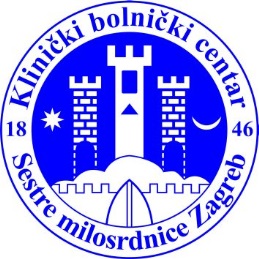 KLINIČKI BOLNIČKI CENTARSESTRE MILOSRDNICEVinogradska cesta 29                                                                                                  tel.: 01 3787 29410000 Zagreb                                                                                                              fax.: 01 3768 270HrvatskaOIB 84924656517MB 03208036Usluga stručnog savjetovanja vezanog uz pripremu projekata koji će se prijavljivati za sufinanciranje iz EU fondova i provedbu projekata kojima je odobreno sufinanciranje iz EU fondovaPredmet nabaveCPV oznaka: 72224000-1Predmet nabaveEvidencijski broj nabave: 50-4/2024R.br.Iznos brojevimaIznos slovima1.CIJENA PONUDE bez PDV-a(iskazana u eurima)2.POREZ NA DODANU VRIJEDNOST(iskazan u eurima)3.UKUPNA CIJENA PONUDES PDV-om(iskazana u eurima)PONUDITELJ:         M. P.         M. P.(Mjesto i datum)(Čitko ime i prezime ovlaštene osobegospodarskog subjekta)(Vlastoručni potpis ovlaštene osobegospodarskog subjekta)Red. brojOpis predmeta nabaveKoličinaJedinična cijenaUkupno1.Usluga stručnog savjetovanja vezano uz pripremu projekata koji će se prijavljivati za sufinanciranje iz EU fondova i provedbu projekata kojima je odobreno sufinanciranje iz EU fondova obuhvaća:praćenje objavljivanja poziva za prijavu projektnih prijedloga i identifikaciju odgovarajućih izvora financiranja za realizaciju projektnih prijedlogaanalizu dokumentacije odgovarajućih poziva za dostavu projektnih prijedloga i savjetovanje prilikom prikupljanja dokumentacije potrebne za prijavu projektnih prijedlogaprovjeru sukladnosti aktivnosti i troškova projekta uvjetima propisanim pozivomsavjetovanje u provedbi započetih projekata kako bi se osiguralo poštivanje pravila i procedura vezanih uz EU fondove, kao i odredbi općih i posebnih pravila ugovora24 mjeseca/UKUPNO (bez PDV-a) :UKUPNO (bez PDV-a) :UKUPNO (bez PDV-a) :PDV (25 %) :PDV (25 %) :PDV (25 %) :SVEUKUPNO (s PDV-om) :SVEUKUPNO (s PDV-om) :SVEUKUPNO (s PDV-om) :